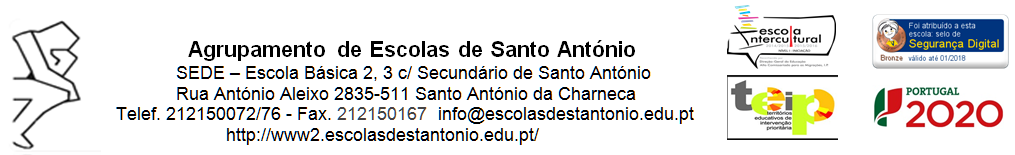 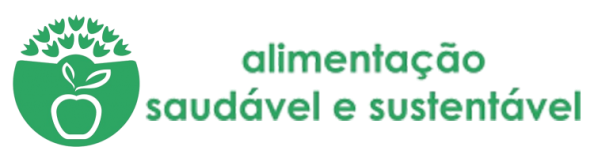 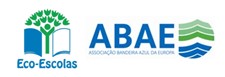 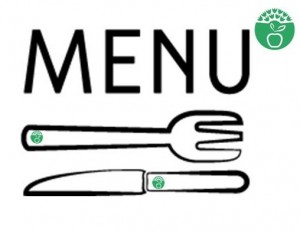 Valor Energético e Custo Desafio  Eco-Ementas 2016/20171ºano do Curso Profissional de Técnico(a) de Restaurante/Bar      Turma:  10ºDProfessoras responsáveis do desafio Eco-Ementas:   Andreia Ribeiro       Elsa RamosProfessores responsáveis do Programa Eco-Escolas:         Filipe Raivel Liliana Fernandes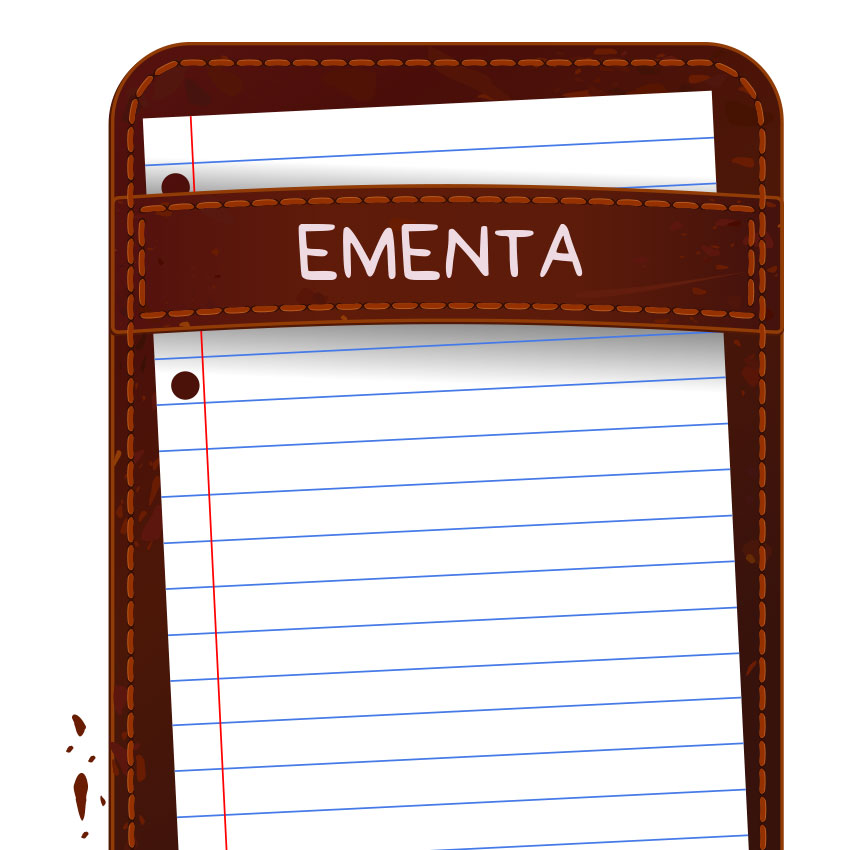 Valor energético da Ementa e Custo TotalTabela elaborada com base na Tabela da Composição de alimentos do Instituto Nacional de Saúde Doutor Ricardo Jorge e os custos foram calculados com base nos preços do Jumbo on-linePratosDose por pessoaTotal – 4 pessoasCusto por pessoaCusto total4 pessoasSopa de Cenoura com Ovo cozido200g106kcalProteínas – 6.03gLípidos – 15.24gHidratos de Carbono – 8.8g800g424kcalProteínas – 24.1gLípidos – 60.96gHidratos de Carbono – 35.2g0.51 euros2.04 eurosArroz de Bacalhau com Coentros200g180kcalProteínas – 6.2gLípidos – 3.2gHidratos de Carbono – 30.6g800g720kcalProteínas – 24.8gLípidos – 12.8gHidratos de Carbono – 122.4g1.53 euros6.11 eurosLaranja ao Natural com Caramelo de Moscatel200g263kcalProteínas – 2gLípidos – 0.3gHidratos de Carbono – 61.35g800g1052kcalProteínas – 8gLípidos – 1.2gHidratos de Carbono – 245.4g0.46 euros1.85 eurosSumo de Maçã  e Laranja200g84kcalProteínas – 0.6gLípidos – 0.2gHidratos de Carbono – 19g800g336kcalProteínas – 2.4gLípidos – 0.8gHidratos de Carbono – 76g0.43 euros1.69 eurosTotal:2.93 euros11.69 euros